Accommodatie/VerenigingClubkleurenSoort veldAdresAdresAdresAccommodatie:Hoge WeideVereniging:Animo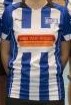 KunstgrasVeldHoge Weide:Randweg 54191 NN GeldermalsenHoge Weide:Randweg 54191 NN GeldermalsenAccommodatie:Hoge WeideVereniging:AnimoKunstgrasZaalDe Randhorst:Randweg 74191 NN GeldermalsenDe Randhorst:Randweg 74191 NN GeldermalsenAccommodatie:NaestenbestVereniging:DKB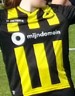 Kunstgras (zand)Veld Jacob van Wassenaerstraat 655684 CR BestTelefoon: 0499-390303Jacob van Wassenaerstraat 655684 CR BestTelefoon: 0499-390303Accommodatie:NaestenbestVereniging:DKBKunstgras (zand)ZaalNaestenbest:Prinses Beatrixlaan 275684 GJ Best0499-373368Naestenbest:Prinses Beatrixlaan 275684 GJ Best0499-373368AccommodatieEindhoven NoordVereniging:
DSC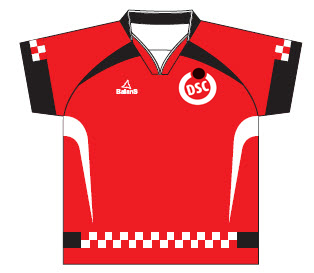 Kunstgras (zand)VeldVijfkamplaan 15624 EB EindhovenTelefoon: 040-2420074Vijfkamplaan 15624 EB EindhovenTelefoon: 040-2420074AccommodatieEindhoven NoordVereniging:
DSCKunstgras (zand)ZaalDe Vijfkamp:Vijfkamplaan 15624 EB Eindhoven040-2420074De Vijfkamp:Vijfkamplaan 15624 EB Eindhoven040-2420074Accommodatie:AmstelwijckVereniging:Dordrecht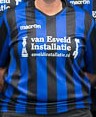 Kunstgras (zand)VeldLaan van Londen 13403317 DA DordrechtTelefoon: 078-6184360Laan van Londen 13403317 DA DordrechtTelefoon: 078-6184360Accommodatie:AmstelwijckVereniging:DordrechtKunstgras (zand)ZaalAccommodatie:AmstelwijckVereniging:DOT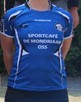 KunstgrasVeldMacharenseweg 85346 JM Oss0412-630577Macharenseweg 85346 JM Oss0412-630577Accommodatie:AmstelwijckVereniging:DOTKunstgrasZaalMondriaan:De Ruivert 35342 CM Oss0412-637021Mondriaan:De Ruivert 35342 CM Oss0412-637021Accommodatie:WeibossenVereniging:Eymerick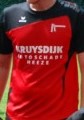 GrasVeldDominee Kremerstraat 315591 GH HeezeTelefoon: 040-2265232Dominee Kremerstraat 315591 GH HeezeTelefoon: 040-2265232Accommodatie:WeibossenVereniging:EymerickGrasZaalDe Pompenmaker:Ten Borchwardplein 325591 ML Heeze040-2263302De Pompenmaker:Ten Borchwardplein 325591 ML Heeze040-2263302Accommodatie:De BreemakkerVereniging:Fortuna/Steensel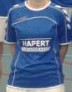 GrasVeldVeldBreemakkerweg 25511 LA KnegselTelefoon: 0497-517620Accommodatie:De BreemakkerVereniging:Fortuna/SteenselGrasZaalZaalDe Ladder:Steenselseweg 8a5511 AG Knegsel040-2051541Accommodatie:VierhoevenVereniging:Keep Fit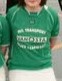 KunstgrasVeldVeldNispenseweg 14707 RA Roosendaal0165-528766Accommodatie:VierhoevenVereniging:Keep FitKunstgrasZaalZaalIn de Roos:Coomandobaan 64706 CL RoosendaalAccommodatie:ZuideinderparkVereniging:KVS’17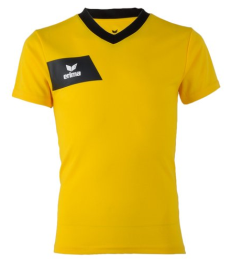 Kunstgras (zand)VeldVeldRooiseheide 145482 VW SchijndelTelefoon: 073-5494956Accommodatie:ZuideinderparkVereniging:KVS’17Kunstgras (zand)ZaalZaalDioscuren, Castor:Bunderstraat 6b5481 KD Schijndel073-5493494Accommodatie:‘t RootVereniging:Klimop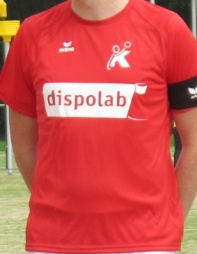 Kunstgras (zand)VeldVeldBeatrixlaan 445721 LZ AstenTelefoon: 0493-691069Accommodatie:‘t RootVereniging:KlimopKunstgras (zand)ZaalZaalDe Schop:Lienderweg 665721 CN Asten0493-692438Accommodatie:MaastrichtVereniging:Maastricht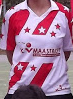 Kunstgras (zand)VeldVeldVan Slijpestraat 776225 BK MaastrichtTelefoon: 06-48088518Accommodatie:MaastrichtVereniging:MaastrichtKunstgras (zand)ZaalZaalDaalhof:Veldwezeltstraat 826215 JC Maastricht043-3431005Accommodatie:Nieuw LotbroekVereniging:Mariarade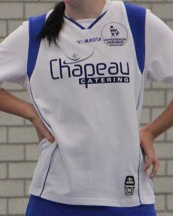 GrasVeldVeldFrederikstraat 506433 GL HoensbroekTelefoon: 045-5216785Accommodatie:Nieuw LotbroekVereniging:MariaradeGrasZaalZaalVarenbeuk:Hei Carisborgweg 196414 NL Heerlen045-5214121In de Biessen:Gravin van Schonbornlaan 46433 AZ Hoensbroek   045-5214707Accommodatie:WettenseindVereniging:NKV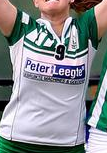 Kunstgras (zand)VeldVeldWettenseind 205674 AA NuenenTelefoon: 040-2836297Accommodatie:WettenseindVereniging:NKVKunstgras (zand)ZaalZaalDe Hongerman:Hoge Brake 35672 GJ Nuenen040-2834751Accommodatie:De BraakVereniging:OEC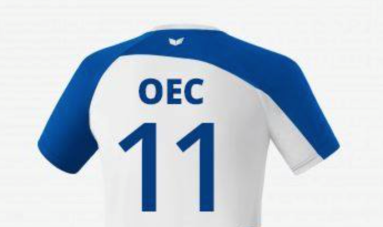 GrasVeldVeldWethouder Ebbenlaan 305703 HV HelmondTelefoon: 0492-524162Accommodatie:De BraakVereniging:OECGrasZaalZaalSuytkade:Scheepsboulevard 25705 KZ Helmond0492-476399Sporthal Veka:Deltaweg 2015709 AB Helmond0492-510119Accommodatie:RauwbrakenVereniging:OJC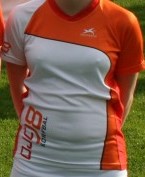 GrasVeldVeldRauwbrakenweg 385056 EJ Berkel-Enschot013-5332914Accommodatie:RauwbrakenVereniging:OJCGrasZaalZaal’t Ruiven:Vlierakkerweg 45056 NA Berkel-Enschot013-5333434Accommodatie:BoktVereniging:PSV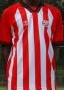 Kunstgras (zand)VeldVeldEindhovensestraat 415633 BD EindhovenTelefoon: 040-2428941Accommodatie:BoktVereniging:PSVKunstgras (zand)ZaalZaalDe Tempel:Henegouwenlaan 25628 WK Eindhoven040-2410187Accommodatie:StrijpVereniging:Rust Roest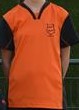 Kunstgras (zand)VeldVeldRijstenweg 95652 CG EindhovenTelefoon: 040-2550290Accommodatie:StrijpVereniging:Rust RoestKunstgras (zand)ZaalZaalStrijphal:Rijstenweg 95652 CG Eindhoven040-2550290Accommodatie:RapportstraatVereniging:SDO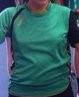 Kunstgras (zand)VeldVeldRapportstraat 705504 GE VeldhovenTelefoon: 040-2537692Accommodatie:RapportstraatVereniging:SDOKunstgras (zand)ZaalZaalDe Atalanta:De Dom 95508 GE VEldhoven040-2540554Accommodatie:Sporthal ParresteeVereniging:Springfield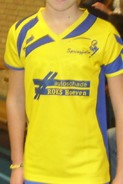 Kunstgras (zand)VeldVeldBovendonksestraat 604741 TX HoevenTelefoon: 0165-504081Accommodatie:Sporthal ParresteeVereniging:SpringfieldKunstgras (zand)ZaalZaalAccommodatie:ReyerparkVereniging:Ten Donck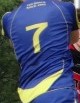 Kunstgras (zand)VeldVeldKastanjelaan 322982 CM RidderkerkTelefoon: 0180-412591Accommodatie:ReyerparkVereniging:Ten DonckKunstgras (zand)ZaalZaalAccommodatie:WisselaarVereniging:Terda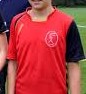 VeldVeldTerheijdenseweg 5044826 AB Breda076-5711855Accommodatie:WisselaarVereniging:TerdaZaalZaalDe Drie Linden:Heisprong 154841 NA Prinsenbeek076-5299270Accommodatie:KV TilburgVereniging:Tilburg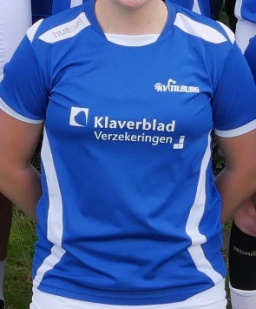 KunstgrasVeldVeldAccommodatie:KV TilburgVereniging:TilburgKunstgrasZaalZaalWesterwel:Bladelstraat 15043 CZ Tilburg013-5704586